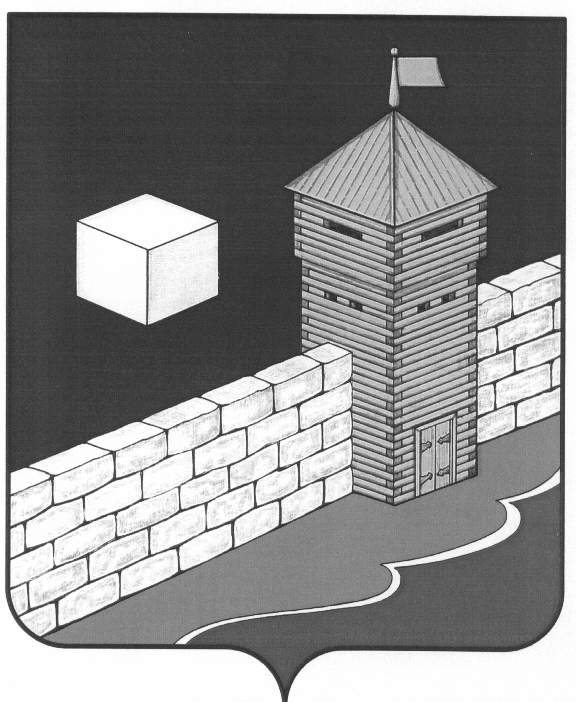 Совет   депутатов  Еманжелинского   сельского   поселенияпятого созываР Е Ш Е Н И Е  456574, с. Еманжелинка, ул. Лесная  д. 2а  25 марта 2020 г.                                                                                         № 429Об утверждении рекомендаций публичных слушаний по исполнению бюджета Еманжелинскогосельского поселения  за 2019 годВ соответствии со статьёй 28 Федерального закона от 06.10.2003г №131 – ФЗ « Об общих принципах организации местного самоуправления в Российской Федерации»Совет депутатов Еманжелинского сельского поселенияр е ш а е т:1.Утвердить рекомендации публичных слушаний  от 12 марта 2020 года по исполнению бюджета Еманжелинского сельского поселения за 2019 год.2.Обнародовать данное решение в «Вестнике Еманжелинского сельского поселения».Председатель Совета депутатовЕманжелинского сельского поселения                                С.В. ЗагорскаяРЕКОМЕНДАЦИИпубличных слушаний по отчету об исполнении бюджета Еманжелинского сельского поселения за 2019 годУчастникам публичных слушаний предлагается отметить следующие итоги исполнения бюджета Еманжелинского сельского поселения за 2019 год.         Общая сумма доходов бюджета Еманжелинского сельского поселения (вместе с финансовой помощью из других уровней бюджета) составила   31692,246 тыс.руб., при первоначальном плане 16796,070 тыс.руб., что составило 188,7 %.          Сумма собственных доходов за 2019 год составила 6853,0 тыс.руб., при первоначальном плане 4305,4 тыс.руб., исполнение составило  159,2 % . В собственных доходах налоговые платежи планировались на 2019 год в сумме 3890,0 тыс.руб., исполнение составило 5245,9 тыс.руб., или 134,8 %. Неналоговые доходы планировались на 2019 год в сумме 415,4 тыс.руб., исполнение составило 1607,1 тыс.руб., или 386,9 %.          Финансовая помощь из областного и районного бюджета составила 24839,2 тыс.руб., при первоначальном плане на 2019 год 12490,7 тыс.руб., или 198,9 %. Перевыполнение от первоначального планирования  связано  с поступлением в бюджет Еманжелинского сельского поселения дополнительных дотаций в сумме 12348,5 тыс.руб.,  в том числе:-поощрение по итогам получения паспорта готовности к отопитель- ному сезону Еткульского района                                                               	10,0                   -содержание дорожного фонда                                                                             114,8- отлов безнадзорных животных                                                                  	84,4- на оплату экономически обоснованных расходов, обусловленных  сверхнормативными потерями по услугам водоснабжения и 	 водоотведения                                                                                               	 500,0- благоустройство площади ДК «Юность»                                                 	 1521,7  - капитальный ремонт водопроводных сетей                                              	 2077,2- капитальный ремонт сетей теплоснабжения                                             	 1107,4 - монтажные работы на водозаборной скважине, кап.ремонт    водопроводной сети и скважины ул.Советская  с.Еманжелинка	              232,4  -софинансирование услуг по инвентаризации водопроводных сетей     	  49,5      -приобретение плит под контейнерные площадки                                    	  50,4- благоустройство тротуара по ул.Октябрьская	                                                 593,4- приобретение костюмов для ДК «Юность»                                          	              20,0        - капитальный ремонт и содержание автомобильных дорого общего пользования местного значения                                                                   	 2410,2- оплата услуг по монтажу теплового пункта в здании администрации            95,0- строительство контейнерных площадок                                                             115,0- участие коллектива «Горицвет» на Бажовском фестивале                               2,6  - капитальный ремонт и содержание автомобильных дорого общего пользования местного значения                                                                            137,8- трудоустройство несовершеннолетних граждан в летнее время                     33,7- оплата строительного контроля                                                                          41,5- разработка схемы газоснабжения                                                                       22,1- капитальный ремонт сетей теплоснабжения                                                     121,1- ремонт ДК п.Депутатский                                                                                   1000,0- приобретение книг для библиотеки                                                                    23,9- приобретение музыкальных инструментов для Дома культуры	            75,0 - оплата услуг по тушению природных пожаров                                                109,1- трудоустройство безработных граждан                                                             7,7- субсидия теплоснабжающей организации (возмещение затрат)                     1700,2 - ремонт  теплоизоляции наружных трубопроводов	          140,2- льготы специалистам работающим в сельской местности                               -36,2- уменьшение межбюджетных трансфертов на библиотечное обслуживание -100,0- на увеличение фонда оплаты труда                                                                      61,7- кап.ремонт теплоизоляции наружных трубопроводов                                      22,6Полученные доходы позволили обеспечить финансирование расходов местного бюджета, направленных на повышение уровня качества жизни населения Еманжелинского сельского поселения.          Общая сумма расходов местного бюджета  в 2019 году составила 31651,8 тыс.руб., пи первоначальном плане на 2019 год 16796,070 тыс.руб.,  или 188,4 % .          Произведено своевременное и в полном объеме финансирование таких социально значимых расходов как заработная плата, расчеты за потребление топливо - энергетических  ресурсов, ремонтные работы, благоустройство территории поселения, оказана помощь малообеспеченным гражданам сельского поселения и другие.          Просроченной дебиторской и кредиторской задолженности на 01.01.2020 года у администрации и подведомственных учреждений нет.        Для дальнейшего улучшения ситуации по наполняемости доходной части  местного бюджета, для обеспечения своевременного и эффективного расходования бюджетных средств, дальнейшего совершенствования методов управления финансами с целью достижения конечного результата- повышение уровня жизни населения Еманжелинского сельского поселения- участники публичных слушаний рекомендуют:РЕКОМЕНДОВАТЬ:1.Совету  депутатов Еманжелинского сельского поселения:1.1. рассмотреть отчет об исполнении местного бюджета за 2019 год и принять решение в соответствии с нормативно- правовыми актами Еманжелинского сельского поселения;1.2. в 2020 году продолжить  контроль  за  полнотой и своевременностью освоения средств местного бюджета.2.Администрации Еманжелинского сельского поселения:  продолжить работу направленную:2.1. на повышение уровня собираемости платежей в местный бюджет; на оптимизацию   расходов местного бюджета; 2.2. обеспечить выявление дополнительных резервов увеличения поступлений в местный бюджет неналоговых доходов,  в том числе за счет повышения эффективности управления имуществом, находящимся в муниципальной собственности Еманжелинского сельского поселения, и контроля за своевременным и полным поступлением неналоговых платежей. 2.3. обеспечить своевременное и равномерное финансирования расходов местного бюджета, не допускать нецелевого и неэффективного расходования средств местного бюджета;2.4.обнародовать  настоящие рекомендации в «Вестнике» Еманжелинского сельского поселения.